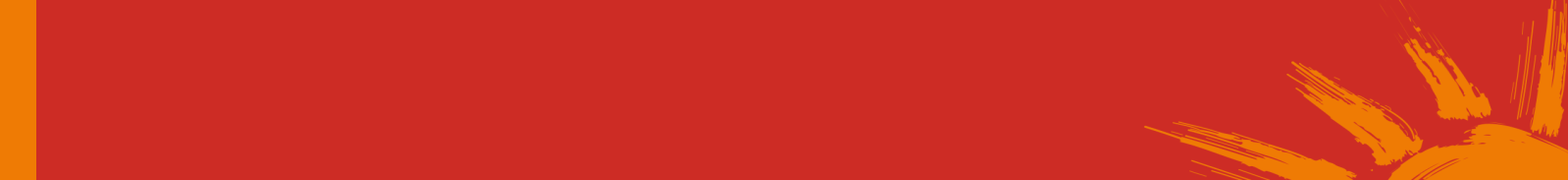 BackgroundBackgroundBackgroundMission statementHeatwaves can affect human health, emergency services and community infrastructure. Specific groups of people are more vulnerable to effects of heatwaves, including:older peoplepeople with a disability or chronic illnesspeople taking certain medications.Residents of aged care facilities are likely to fall into these categories.Heatwaves can affect human health, emergency services and community infrastructure. Specific groups of people are more vulnerable to effects of heatwaves, including:older peoplepeople with a disability or chronic illnesspeople taking certain medications.Residents of aged care facilities are likely to fall into these categories.Heatwaves can affect human health, emergency services and community infrastructure. Specific groups of people are more vulnerable to effects of heatwaves, including:older peoplepeople with a disability or chronic illnesspeople taking certain medications.Residents of aged care facilities are likely to fall into these categories.{Insert facility name} will provide residents, employees, volunteers and visitors with a safe and healthy environment in which to live, work and visit.Objectives and strategiesObjectives and strategiesObjectives and strategiesObjectives and strategies{Insert facility name} will: {add and delete as appropriate}minimise the risk of heat stress to residents, employees, volunteers and visitorsactivate the heatwave incident action plan when a heatwave alert is received from the Department of Health and Human Services, the relevant Commonwealth body or Aged and Community Services Tasmaniaimplement the procedure listed in this policy.{Insert facility name} will: {add and delete as appropriate}minimise the risk of heat stress to residents, employees, volunteers and visitorsactivate the heatwave incident action plan when a heatwave alert is received from the Department of Health and Human Services, the relevant Commonwealth body or Aged and Community Services Tasmaniaimplement the procedure listed in this policy.{Insert facility name} will: {add and delete as appropriate}minimise the risk of heat stress to residents, employees, volunteers and visitorsactivate the heatwave incident action plan when a heatwave alert is received from the Department of Health and Human Services, the relevant Commonwealth body or Aged and Community Services Tasmaniaimplement the procedure listed in this policy.{Insert facility name} will: {add and delete as appropriate}minimise the risk of heat stress to residents, employees, volunteers and visitorsactivate the heatwave incident action plan when a heatwave alert is received from the Department of Health and Human Services, the relevant Commonwealth body or Aged and Community Services Tasmaniaimplement the procedure listed in this policy.Responsibility and accountabilityResponsibility and accountabilityResponsibility and accountabilityResponsibility and accountabilityThis policy applies to all residents, employees, volunteers and visitors to {insert facility name}.This policy applies to all residents, employees, volunteers and visitors to {insert facility name}.This policy applies to all residents, employees, volunteers and visitors to {insert facility name}.This policy applies to all residents, employees, volunteers and visitors to {insert facility name}.ProcedureProcedureProcedureProcedureWhen a heatwave alert is received, employees and volunteers (where appropriate) activate the Heatwave Incident Action Plan.When a heatwave alert is received, employees and volunteers (where appropriate) activate the Heatwave Incident Action Plan.When a heatwave alert is received, employees and volunteers (where appropriate) activate the Heatwave Incident Action Plan.When a heatwave alert is received, employees and volunteers (where appropriate) activate the Heatwave Incident Action Plan.CommunicationCommunicationCommunicationCommunication{Insert facility name} will ensure that {add and delete as appropriate}:all residents, employees and volunteers {receive a copy of this policy/are aware of this policy}this policy is easy to findresidents, employees and volunteers are informed when a particular activity aligns with this policyresidents, employees and volunteers can actively contribute and provide feedback to this policyresidents, employees and volunteers are notified of all changes to this policy.{Insert facility name} will ensure that {add and delete as appropriate}:all residents, employees and volunteers {receive a copy of this policy/are aware of this policy}this policy is easy to findresidents, employees and volunteers are informed when a particular activity aligns with this policyresidents, employees and volunteers can actively contribute and provide feedback to this policyresidents, employees and volunteers are notified of all changes to this policy.{Insert facility name} will ensure that {add and delete as appropriate}:all residents, employees and volunteers {receive a copy of this policy/are aware of this policy}this policy is easy to findresidents, employees and volunteers are informed when a particular activity aligns with this policyresidents, employees and volunteers can actively contribute and provide feedback to this policyresidents, employees and volunteers are notified of all changes to this policy.{Insert facility name} will ensure that {add and delete as appropriate}:all residents, employees and volunteers {receive a copy of this policy/are aware of this policy}this policy is easy to findresidents, employees and volunteers are informed when a particular activity aligns with this policyresidents, employees and volunteers can actively contribute and provide feedback to this policyresidents, employees and volunteers are notified of all changes to this policy.Monitoring and reviewMonitoring and reviewMonitoring and reviewMonitoring and review{Insert facility name} will review this policy {six/twelve} months after implementation and then every year. Effectiveness of the policy will be assessed through:feedback from residents, employees, volunteers and visitorsreview of the policy by management to determine if all objectives have been met.{Insert facility name} will review this policy {six/twelve} months after implementation and then every year. Effectiveness of the policy will be assessed through:feedback from residents, employees, volunteers and visitorsreview of the policy by management to determine if all objectives have been met.{Insert facility name} will review this policy {six/twelve} months after implementation and then every year. Effectiveness of the policy will be assessed through:feedback from residents, employees, volunteers and visitorsreview of the policy by management to determine if all objectives have been met.{Insert facility name} will review this policy {six/twelve} months after implementation and then every year. Effectiveness of the policy will be assessed through:feedback from residents, employees, volunteers and visitorsreview of the policy by management to determine if all objectives have been met.Name: {e.g. Care Coordinator}Name: {e.g. Care Coordinator}Manager: {e.g. CEO, General Manager}Manager: {e.g. CEO, General Manager}Signature:Signature:Signature:Signature:Date:Date:Date:Date:Version 0.ADate of next review: xx/xx/xxxxDate of next review: xx/xx/xxxxDate of next review: xx/xx/xxxx